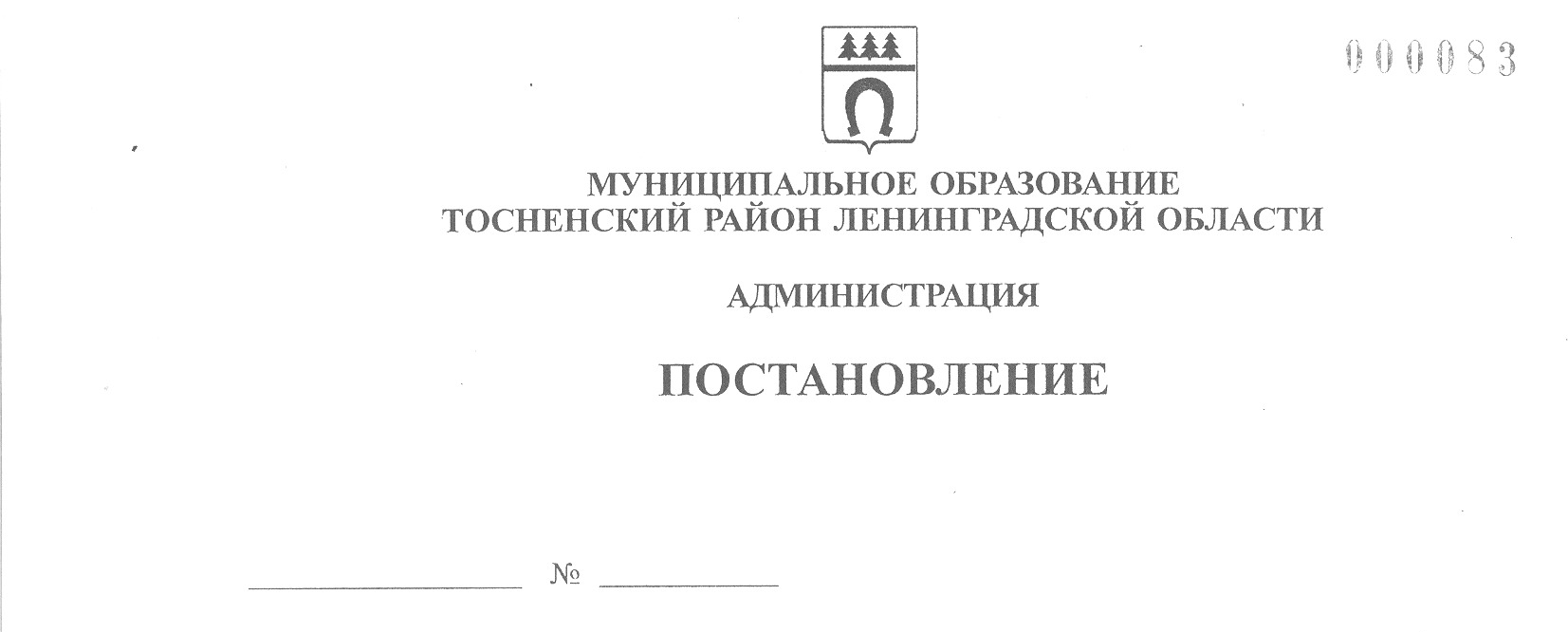 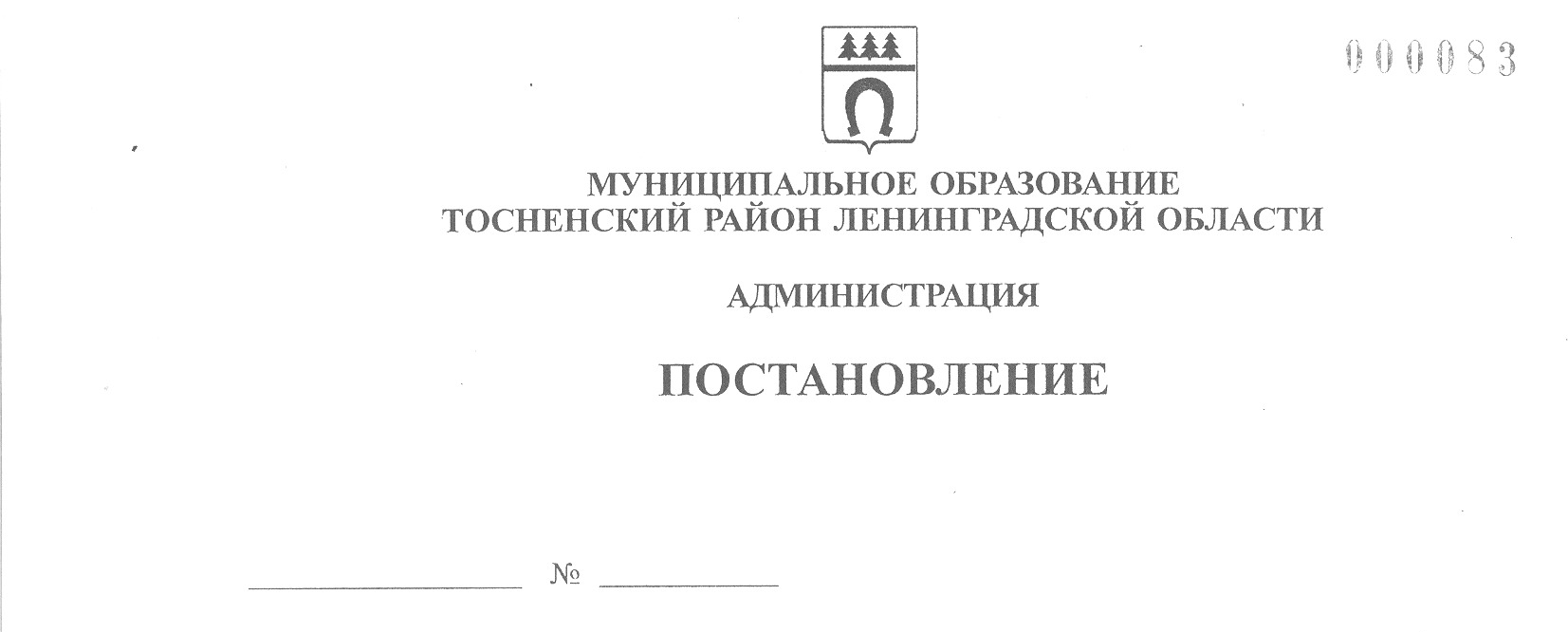     11.08.2022                         2795-паО назначении и проведении общественных обсужденийпо проекту планировки территории и проекту межевания территории «Внесение изменений в проект планировки территории и проект межевания территории микрорайона № 5 г. Тосно Ленинградской области, утвержденный распоряжением комитета по архитектуре и градостроительству Ленинградской области от 28.01.2016 № 6»	В соответствии со ст. 5, ст. 46 Градостроительного кодекса Российской Федерации, ч. 2-4 Федерального закона от 28.12.2017 № 455-ФЗ «О внесении изменений в Градостроительный кодекс Российской Федерации и отдельные законодательные акты Российской Федерации», ст. 28 Федерального закона от 06.10.2003 № 131-ФЗ «Об общих принципах организации местного самоуправления в Российской Федерации», Уставом Тосненского городского поселения Тосненского муниципального района Ленинградской области, Порядком организации и проведения общественных обсуждений, публичных слушаний на территории Тосненского городского    поселения Тосненского муниципального района Ленинградской области, утвержденным решением совета депутатов третьего созыва Тосненского городского     поселения Тосненского района Ленинградской области от 22.11.2018 № 159            (с последующими изменениями), администрация муниципального образования    Тосненский район Ленинградской областиПОСТАНОВЛЯЕТ:	1. Назначить и провести общественные обсуждения по проекту планировки территории и проекту межевания территории «Внесение изменений в проект      планировки территории и проект межевания территории микрорайона № 5 г. Тосно Ленинградской области, утвержденный распоряжением комитета по архитектуре     и градостроительству Ленинградской области от 28.01.2016 № 6».	2. Назначить выполняющим функции организатора общественных обсуждений от лица администрации муниципального образования Тосненский район       Ленинградской области комитет по архитектуре и градостроительству администрации муниципального образования Тосненский район Ленинградской области.	3. Назначить председательствующим общественных обсуждений председателя комитета по архитектуре и градостроительству администрации муниципального образования Тосненский район Ленинградской области Лапкину А.С.	4. Назначить секретарем общественных обсуждений главного специалиста отдела территориального планирования и градостроительного зонирования комитета по архитектуре и градостроительству администрации муниципального образования Тосненский район Ленинградской области Тульчинскую Ю.И.	5. Пресс-службе комитета по организационной работе, местному самоуправлению, межнациональным и межконфессиональным отношениям администрации муниципального образования Тосненский район Ленинградской области обеспечить опубликование и обнародование оповещения о начале общественных обсуждений (приложение) в порядке, установленном для официального опубликования    и обнародования муниципальных правовых актов Уставом муниципального образования Тосненский муниципальный район Ленинградской области, не позднее чем за 7 дней до дня размещения на официальном сайте проекта решения, подлежащего рассмотрению на общественных обсуждениях.	6. Комитету по архитектуре и градостроительству администрации муниципального образования Тосненский район Ленинградской области:	6.1. В связи с отсутствием информационных стендов, расположенных на территории поселения, в отношении которой подготовлен проект решения, подлежащий рассмотрению на общественных обсуждениях, распространить оповещение      о начале общественных обсуждений в помещении комитета по архитектуре и градостроительству администрации муниципального образования Тосненский район Ленинградской области по адресу: Ленинградская область, г. Тосно, пр-кт Ленина, д. 60, 4-й этаж.	6.2. Обеспечить размещение проектов решений, подлежащих рассмотрению на общественных обсуждениях, и информационных материалов к ним на официальном сайте, открытие и проведение экспозиции по проектам не ранее чем через 7 дней после опубликования и обнародования оповещения о начале общественных обсуждений и не позднее 14 календарных дней со дня принятия настоящего постановления.	6.3. Подготовить и оформить протокол общественных обсуждений, заключения по результатам общественных обсуждений и обеспечить их опубликование       и обнародование в установленном порядке и сроке.	7. Контроль за исполнением постановления возложить на заместителя главы администрации муниципального образования Тосненский район Ленинградской области Ануфриева О.А.Глава администрации                                                                              А.Г. КлементьевТульчинская Юлия Игоревна, 8(81361)200425 гвПриложениек постановлению администрациимуниципального образованияТосненский район Ленинградской областиот  11.08.2022  № 2795-паОповещениео начале общественных обсуждений	Организатор – комитет по архитектуре и градостроительству администрации муниципального образования Тосненский район Ленинградской области от лица администрации муниципального образования Тосненский район Ленинградской области оповещает о начале общественных обсуждений.	Информация о проекте, подлежащем рассмотрению на общественных обсуждениях: проект планировки территории и проект межевания территории «Внесение изменений в проект планировки территории и проект межевания территории      микрорайона № 5 г. Тосно Ленинградской области, утвержденный распоряжением   комитета по архитектуре и градостроительству Ленинградской области                   от 28.01.2016 № 6».	Перечень информационных материалов к проектам: выкопировки из схемы функционального зонирования Генерального плана Тосненского городского поселения Тосненского района Ленинградской области, из схемы территориального зонирования г. Тосно Правил землепользования и застройки Тосненского городского поселения Тосненского района Ленинградской области, проект планировки территории и проект межевания территории «Внесение изменений в проект планировки территории и проект межевания территории микрорайона № 5 г. Тосно Ленинградской области, утвержденный распоряжением комитета по архитектуре и градостроительству Ленинградской области от 28.01.2016 № 6».Порядок и срок проведения общественных обсуждений по проекту планировки территории и проекту межевания территории «Внесение изменений в проект планировки территории и проект межевания территории микрорайона № 5 г. Тосно Ленинградской области, утвержденный распоряжением комитета по архитектуре и градостроительству Ленинградской области от 28.01.2016 № 6».	Срок проведения общественных обсуждений: не более месяца со дня опубликования оповещения о начале общественных обсуждений до дня опубликования заключения об их результатах. Период размещения проекта решения и информационных материалов к нему – через семь календарных дней со дня их размещения  постановления на официальном сайте.	Место и дата открытия экспозиции проекта: экспозиция открывается по адресу: Ленинградская область, г. Тосно, пр. Ленина, д. 60, 4-й этаж, каб. 46 и на официальном сайте в день размещения проекта, подлежащего рассмотрению на общественных обсуждениях.	Срок проведения и режим работы экспозиции проекта: в течение всего периода размещения проекта решения и информационных материалов к нему на официальном сайте.	Режим работы экспозиции проекта: в рабочие дни с 10.00 до 13.00 и с 14.00 до 17.00.	Участниками общественных обсуждений по проекту являются граждане,   постоянно проживающие на территории, в отношении которой подготовлен данный проект, правообладатели находящихся в границах этой территории земельных участков и (или) расположенных на них объектов капитального строительства,         а также правообладатели помещений, являющихся частью указанных объектов    капитального строительства.	Участники общественных обсуждений в целях идентификации предоставляют сведения о себе (фамилию, имя, отчество (при наличии), дату рождения, адрес места жительства (регистрации) – для физических лиц; наименование, основной государственный регистрационный номер, место нахождения и адрес – для юридических лиц) с приложением документов, подтверждающих такие сведения. Участники общественных обсуждений, являющиеся правообладателями соответствующих земельных участков и (или) расположенных на них объектов капитального строительства и (или) помещений, являющихся частью указанных объектов капитального строительства, также представляют сведения соответственно о таких земельных участках, объектах капитального строительства, помещениях, являющихся частью указанных объектов капитального строительства, из Единого государственного реестра недвижимости и иные документы, устанавливающие или удостоверяющие их права на такие земельные участки, объекты капитального строительства, помещения, являющиеся частью указанных объектов капитального строительства.	Порядок, срок и форма внесения участниками общественных обсуждений  предложений и замечаний, касающихся проекта: участники общественных обсуждений, прошедшие идентификацию, в течение всего периода размещения проекта решения и информационных материалов к нему на официальном сайте имеют    право вносить свои предложения и замечания, касающиеся проекта:	1. Посредством официального сайта.	2. В письменной форме, в адрес организатора общественных обсуждений – комитета по архитектуре и градостроительству администрации муниципального образования Тосненский район Ленинградской области по адресу: 187000, Ленинградская область, г. Тосно, пр. Ленина, д. 60, 4-й этаж, каб. 46.	3. Посредством записи  в книге (журнале) учета посетителей экспозиции   проекта решения.	Информация об официальном сайте, на котором будет размещен проект и информационные материалы к нему: tosno-online.com.	Информация об официальных системах, в которых будет размещен проект решения и информационные материалы к нему: отсутствует, размещение предусмотрено на официальном сайте.